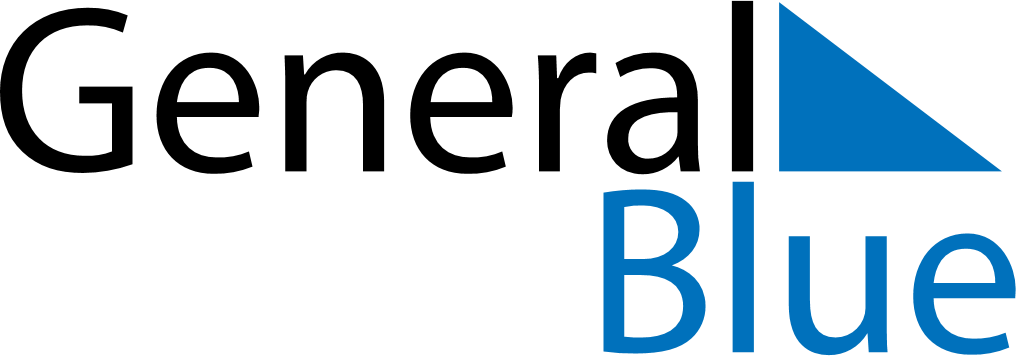 Weekly CalendarJanuary 29, 2024 - February 4, 2024Weekly CalendarJanuary 29, 2024 - February 4, 2024Weekly CalendarJanuary 29, 2024 - February 4, 2024Weekly CalendarJanuary 29, 2024 - February 4, 2024Weekly CalendarJanuary 29, 2024 - February 4, 2024Weekly CalendarJanuary 29, 2024 - February 4, 2024Weekly CalendarJanuary 29, 2024 - February 4, 2024MondayJan 29MondayJan 29TuesdayJan 30WednesdayJan 31ThursdayFeb 01FridayFeb 02SaturdayFeb 03SundayFeb 045 AM6 AM7 AM8 AM9 AM10 AM11 AM12 PM1 PM2 PM3 PM4 PM5 PM6 PM7 PM8 PM9 PM10 PM